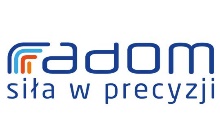 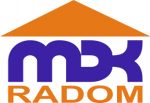 IV Ogólnopolski Festiwal Tańca „Tańcz z Nami”KARTA  ZGŁOSZENIA                    NR .............                  KAT........Nazwa zespołu (uczestników)/ Uczestnika .........................................................................................................................................................................................................................................................................Forma taneczna :  ................................................................../ soliści, mini formacje, formacjeIlość uczestników .........................................................................................................................................Wiek (w przypadku zespołu podać wiek każdego z uczestników)......................................................................................................................................................................................................................................Tytuł utworu tanecznego ...................................................................................................................................................Czas trwania .................................................................................................................................................Opiekun zespołu /adres, telefon/ ................................................................................................................Choreograf zespołu ......................................................................................................................................Reprezentowana placówka/uczestnik  /adres, telefon/  ....................................................................................................................................................................................................................................................Informacja o zespole /data powstania i ważniejsze osiągnięcia/ ............................................................................................................................................................................................................................................................................................................................................Szczególne potrzeby techniczne .......................................................................................................................................................................................................................................................................................Pieczęć szkoły /placówki/ *                                           Podpis dyrektora,							Podpis Opiekuna prawnego/*......................................................                              ..........................................................Data ........................Uwagi/Inne …………………………………………………………………………………………………………………………………………….*  dotyczy w przypadku zgłoszenia indywidualnego